Policz figury na obrazku, w pustych polach obok wpisz odpowiednią ilość kropek lub cyfrę.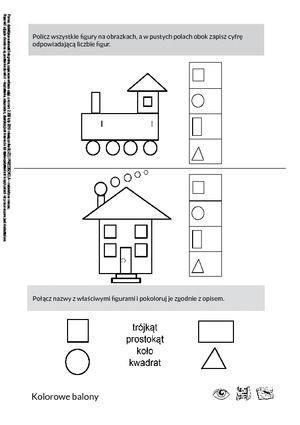 Połącz napis z odpowiednią figurąPolicz figury na obrazku, w pustych polach wpisz odpowiednią ilość kropek lub cyfrę.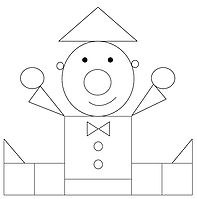 